PRIRODA I DRUŠTVO  20.4.2020.ŠUMA: Biljke u šumi – obradaPrisjeti se koja šuma raste u tvojem okolišu.Otvori udžbenik na 42.i 43.stranici te pročitaj sadržaj.Nakon toga pogledaj prezentaciju .U bilježnicu prepiši plan ploče:BILJKE U ŠUMI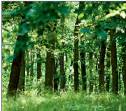 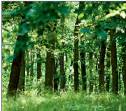 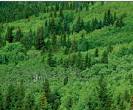 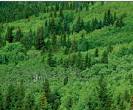 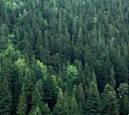 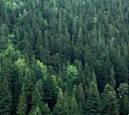 Za vježbanje riješi 1. i 2.zadatak u radnoj bilježnici na 64.i 65.stranici.